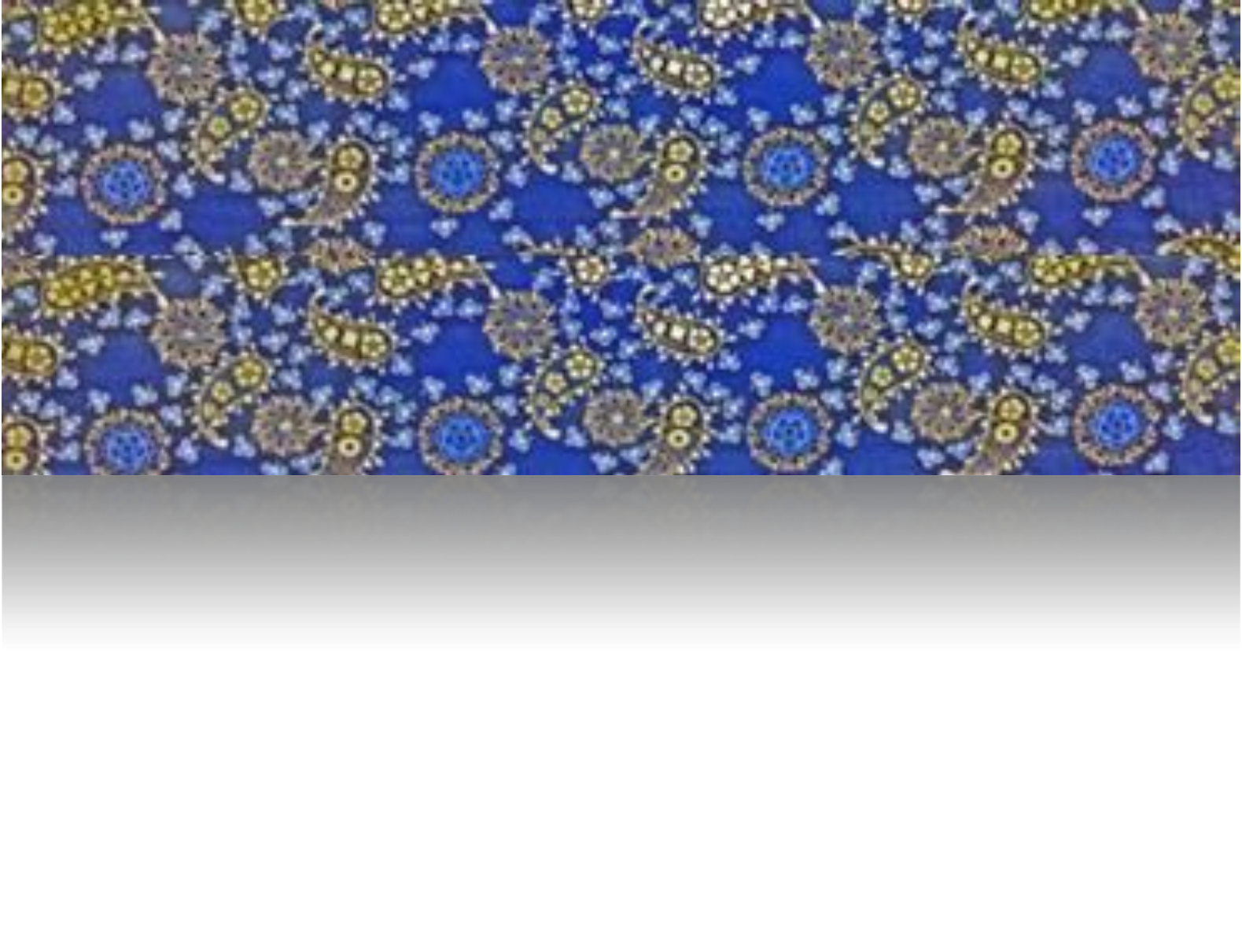 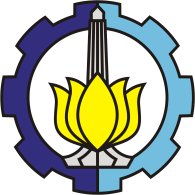 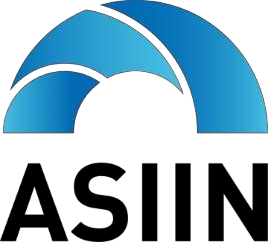 PENGANTARPENDAHULUANKOMENTAR UMUM * Dapat diberi penjelasan yang lebih detil, contoh: “Ya, namun tidak lengkap”, “Ya, namun font tidak seragam, dllLAMPIRANCharacteristics of the Degree ProgrammesNama Prodi yang direview: Prodi XNama Reviewer:Tanggal Review:NOKomentar (Ya / Tidak)*1Apakah SAR mengikuti template yang distandarkan oleh badan akreditasi ASIIN2Apakah tabel karakteristik Prodi telah terisi?3Apakah telah dituliskan “List of Glossary and Abbrevitaion”  4Apakah Jumlah halaman dokumen SAR maksimum 60 halamanSTANDAR DAN BUTIR STANDARAPAKAH ISIAN SAR TELAH MENJAWAB PERTANYAAN BERIKUT?ADA PENJELASAN /JAWABAN dalam SARADA PENJELASAN /JAWABAN dalam SARKomentar A: Jawaban Sangat Kuat / Berkorelasi Dengan Pertanyaan, dan Ada Evidence, C: Jawaban - Menjawab Pertanyaan Namun Tidak Didukung Dengan Evidence, bersifat normatifW: Jawaban Tidak Berkorelasi dengan PertanyaanSTANDAR DAN BUTIR STANDARAPAKAH ISIAN SAR TELAH MENJAWAB PERTANYAAN BERIKUT?YATIDAKKomentar A: Jawaban Sangat Kuat / Berkorelasi Dengan Pertanyaan, dan Ada Evidence, C: Jawaban - Menjawab Pertanyaan Namun Tidak Didukung Dengan Evidence, bersifat normatifW: Jawaban Tidak Berkorelasi dengan Pertanyaan(1)(2)(3)(4)(5)1STANDARD 1: THE DEGREE PROGRAMME: CONCEPT, CONTENT & IMPLEMENTATIONSTANDARD 1: THE DEGREE PROGRAMME: CONCEPT, CONTENT & IMPLEMENTATIONSTANDARD 1: THE DEGREE PROGRAMME: CONCEPT, CONTENT & IMPLEMENTATIONSTANDARD 1: THE DEGREE PROGRAMME: CONCEPT, CONTENT & IMPLEMENTATION1.1Objective and Learning Outcomes of A Degree Programme (Intended Qualification Profile)How has the intended competence profile of the degree programme been developed (regarding launch of the process, procedure, participants?How does the higher education institution correlate the competence profile with the sample learning outcomes from the, in their opinion, (most) relevant Subject-Specific Criteria (SSC)?Where do the responsible persons see possible differences to the relevant Subject-Specific Criteria (SSC)? How can they be explained?For interdisciplinary degree programmes: How does the defined competence profile take into account the specifications of the interdisciplinary character? Do the defined competence objectives for graduates of the degree programme find the approval of the students and the teaching staff?Have the learning outcomes of the degree programme been verified within the last few years? If so, for what reasons were adjustments made?How does the intended competence profile comply with specific areas of the profession?Are there any peculiarities within in qualitative or quantitative data/information of the higher education institution with regard to the acceptance of the competence profile on the labour market?Possible EVIDENCE 1.1Possible EVIDENCE 1.1Possible EVIDENCE 1.1Possible EVIDENCE 1.1Documents/other sources where objectives and learning outcomes are written down and published, e.g. regulations, homepage, diploma supplement, student guidesInternal records that document the participation of the different stakeholders, e.g. standards, process descriptions, results from questionnaires, records of proceedingsObjectives-Module-Matrix (if subject-specific: based on the Subject-Specific Criteria (SSC) template)Module descriptions as they are available to students and the teaching staffThe degree programme title reflects the intended aims and learning outcomes as well as, fundamentally, the main course language. [Documentation/supporting: guidelines, website, Diploma Supplement, etc]Documents/other sources where objectives and learning outcomes are written down and published, e.g. regulations, homepage, diploma supplement, student guidesInternal records that document the participation of the different stakeholders, e.g. standards, process descriptions, results from questionnaires, records of proceedingsObjectives-Module-Matrix (if subject-specific: based on the Subject-Specific Criteria (SSC) template)Module descriptions as they are available to students and the teaching staffThe degree programme title reflects the intended aims and learning outcomes as well as, fundamentally, the main course language. [Documentation/supporting: guidelines, website, Diploma Supplement, etc]Documents/other sources where objectives and learning outcomes are written down and published, e.g. regulations, homepage, diploma supplement, student guidesInternal records that document the participation of the different stakeholders, e.g. standards, process descriptions, results from questionnaires, records of proceedingsObjectives-Module-Matrix (if subject-specific: based on the Subject-Specific Criteria (SSC) template)Module descriptions as they are available to students and the teaching staffThe degree programme title reflects the intended aims and learning outcomes as well as, fundamentally, the main course language. [Documentation/supporting: guidelines, website, Diploma Supplement, etc]Documents/other sources where objectives and learning outcomes are written down and published, e.g. regulations, homepage, diploma supplement, student guidesInternal records that document the participation of the different stakeholders, e.g. standards, process descriptions, results from questionnaires, records of proceedingsObjectives-Module-Matrix (if subject-specific: based on the Subject-Specific Criteria (SSC) template)Module descriptions as they are available to students and the teaching staffThe degree programme title reflects the intended aims and learning outcomes as well as, fundamentally, the main course language. [Documentation/supporting: guidelines, website, Diploma Supplement, etc]1.2The Title of Degree ProgrammeWhat are the reasons for the name of the degree programme?Does the name of the degree programme correspond with the terminology used by the subject-specific community?Have any misunderstandings or wrong expectations by students or by employers occurred which might be due to the name? If so, how was the reaction?Possible Evidence 1.2Possible Evidence 1.2Possible Evidence 1.2Possible Evidence 1.2Documents where the language of the degree programme is regulated.Documents about possible discussions within the higher education institution about the name of the degree programme (records of proceedings etc.)Documents where the language of the degree programme is regulated.Documents about possible discussions within the higher education institution about the name of the degree programme (records of proceedings etc.)Documents where the language of the degree programme is regulated.Documents about possible discussions within the higher education institution about the name of the degree programme (records of proceedings etc.)Documents where the language of the degree programme is regulated.Documents about possible discussions within the higher education institution about the name of the degree programme (records of proceedings etc.)1.3CurriculumFrom the viewpoint of the responsible persons and participants of the degree programme, how does the curriculum/ how do the single modules contribute towards achieving the intended competence profile?In the course of matching the intended competence profile with the curriculum has there been any need for adjustments within the last few years? What were the reasons? What was the reaction?Possible Evidence 1.3Possible Evidence 1.3Possible Evidence 1.3Possible Evidence 1.3Curricular overview/study plan that informs about the student workload for each module in every semester (possibly with location of publication like homepage, student guides, study and examination regulations)Objectives-Module-MatrixModule descriptions as they are available to students and the teaching staffPossibly relevant results from questionnaires/evaluationsCurricular overview/study plan that informs about the student workload for each module in every semester (possibly with location of publication like homepage, student guides, study and examination regulations)Objectives-Module-MatrixModule descriptions as they are available to students and the teaching staffPossibly relevant results from questionnaires/evaluationsCurricular overview/study plan that informs about the student workload for each module in every semester (possibly with location of publication like homepage, student guides, study and examination regulations)Objectives-Module-MatrixModule descriptions as they are available to students and the teaching staffPossibly relevant results from questionnaires/evaluationsCurricular overview/study plan that informs about the student workload for each module in every semester (possibly with location of publication like homepage, student guides, study and examination regulations)Objectives-Module-MatrixModule descriptions as they are available to students and the teaching staffPossibly relevant results from questionnaires/evaluations1.4Admission RequirementHow do the responsible persons recognize that the (formal and subject-specific) admission requirements promote the achievement of the intended competence profiles?If applicable: What was the reaction if the admission requirements did not fulfil this objective from the point of view of those responsible?Possible Evidence 1.4Possible Evidence 1.4Possible Evidence 1.4Possible Evidence 1.4Study and examination regulations or specific admission regulationsInformation about the admission requirements for the degree programme on websites, in student guides etc.Information about the profiles of the applicants and the admitted studentsStudy and examination regulations or specific admission regulationsInformation about the admission requirements for the degree programme on websites, in student guides etc.Information about the profiles of the applicants and the admitted studentsStudy and examination regulations or specific admission regulationsInformation about the admission requirements for the degree programme on websites, in student guides etc.Information about the profiles of the applicants and the admitted studentsStudy and examination regulations or specific admission regulationsInformation about the admission requirements for the degree programme on websites, in student guides etc.Information about the profiles of the applicants and the admitted students2STANDARD 2: THE DEGREE PROGRAMME: STRUCTURES, METHODS AND IMPLEMENTATIONSTANDARD 2: THE DEGREE PROGRAMME: STRUCTURES, METHODS AND IMPLEMENTATIONSTANDARD 2: THE DEGREE PROGRAMME: STRUCTURES, METHODS AND IMPLEMENTATIONSTANDARD 2: THE DEGREE PROGRAMME: STRUCTURES, METHODS AND IMPLEMENTATION2.1Structure and modulesHow is it ensured that the modules are consistent within themselves, are matched against each other and, where applicable, build upon each other? How do those responsible for the degree programme react if single modules do not fit (anymore) into the general concept of the degree programme?How do those responsible for the degree programme recognize that the modules of a degree programme viewed all together support the intended academic level?In what way do the offered election options within the degree programme promote the achievement of the intended competence profile?To what extent are the students able to implement individual windows of mobility? What problems are there? How was the reaction towards them?Were there any problems with regard to the intended graduation time during the last few years? If yes, what problems? How were they dealt with?Do the possibly necessary working practice intervals of the degree programme fulfil the expectations with regard to the intended learning outcomes? Were there any problems with the organization or the quality of the working practice intervals of the students? If yes, what was done?Which principle does the institution of higher education follow with respect to credits acquired externally by the students?Possible Evidence 2.1Possible Evidence 2.1Possible Evidence 2.1Possible Evidence 2.1Objectives-Module-Matrix (refer to criterion 1.1)Module descriptions as are available to students and the teaching staffDocuments where the courses of studies and their organization are regulatedStudent progression statisticsDocuments that inform about the effective regulations about (outgoing) mobility, working practice intervals and the recognition of externally acquired creditsPossibly statistical data about student (outgoing) mobility and working practice intervalsRelevant results from internal questionnaires and evaluationsObjectives-Module-Matrix (refer to criterion 1.1)Module descriptions as are available to students and the teaching staffDocuments where the courses of studies and their organization are regulatedStudent progression statisticsDocuments that inform about the effective regulations about (outgoing) mobility, working practice intervals and the recognition of externally acquired creditsPossibly statistical data about student (outgoing) mobility and working practice intervalsRelevant results from internal questionnaires and evaluationsObjectives-Module-Matrix (refer to criterion 1.1)Module descriptions as are available to students and the teaching staffDocuments where the courses of studies and their organization are regulatedStudent progression statisticsDocuments that inform about the effective regulations about (outgoing) mobility, working practice intervals and the recognition of externally acquired creditsPossibly statistical data about student (outgoing) mobility and working practice intervalsRelevant results from internal questionnaires and evaluationsObjectives-Module-Matrix (refer to criterion 1.1)Module descriptions as are available to students and the teaching staffDocuments where the courses of studies and their organization are regulatedStudent progression statisticsDocuments that inform about the effective regulations about (outgoing) mobility, working practice intervals and the recognition of externally acquired creditsPossibly statistical data about student (outgoing) mobility and working practice intervalsRelevant results from internal questionnaires and evaluations2.2Work load and credits On what basis (of calculation) are credit points allocated to single modules?How do those responsible for the degree programme and other stakeholders - including the students - rate the student workload? What problems do occur? What is done to solve them?Are all mandatory parts of the degree programme (including working practice intervals) awarded with credits? If not, why?Possible Evidence 2.2Possible Evidence 2.2Possible Evidence 2.2Possible Evidence 2.2Module descriptions as are available to students and the teaching staffDocuments where the courses of studies and their organization are regulatedStudent progression statisticsDocuments that regulate the awarding of credit points for the whole higher education institution/ the degree programmeA conversion formula/ table if no ECTS-credits are awarded originallyRelevant results from internal surveys and evaluations – possibly statistical data about the student workloadModule descriptions as are available to students and the teaching staffDocuments where the courses of studies and their organization are regulatedStudent progression statisticsDocuments that regulate the awarding of credit points for the whole higher education institution/ the degree programmeA conversion formula/ table if no ECTS-credits are awarded originallyRelevant results from internal surveys and evaluations – possibly statistical data about the student workloadModule descriptions as are available to students and the teaching staffDocuments where the courses of studies and their organization are regulatedStudent progression statisticsDocuments that regulate the awarding of credit points for the whole higher education institution/ the degree programmeA conversion formula/ table if no ECTS-credits are awarded originallyRelevant results from internal surveys and evaluations – possibly statistical data about the student workloadModule descriptions as are available to students and the teaching staffDocuments where the courses of studies and their organization are regulatedStudent progression statisticsDocuments that regulate the awarding of credit points for the whole higher education institution/ the degree programmeA conversion formula/ table if no ECTS-credits are awarded originallyRelevant results from internal surveys and evaluations – possibly statistical data about the student workload2.3Teaching methodologyHow do the teaching staff and those responsible for the degree programme recognize that didactical instruments and methods promote the achievement of the intended learning outcomes of the degree programme?Are all members of the teaching staff able to apply the didactical instruments and methods most ideal in their opinion? If not, why?What elements support the independent scientific work of the students?Possible Evidence 2.3Possible Evidence 2.3Possible Evidence 2.3Possible Evidence 2.3Documents out of the daily use of the higher education institution that make apparent the existing didactical conceptModule descriptions as are available to students and the teaching staffRelevant results from internal surveys and evaluationsDocuments out of the daily use of the higher education institution that make apparent the existing didactical conceptModule descriptions as are available to students and the teaching staffRelevant results from internal surveys and evaluationsDocuments out of the daily use of the higher education institution that make apparent the existing didactical conceptModule descriptions as are available to students and the teaching staffRelevant results from internal surveys and evaluationsDocuments out of the daily use of the higher education institution that make apparent the existing didactical conceptModule descriptions as are available to students and the teaching staffRelevant results from internal surveys and evaluations2.4Support and AssistanceWhich of the existing advice and support on offer for students are deemed by those involved in the degree programme – including students – to be the most effective with respect to the academic success?What advice and support on offer for students are missed by the stakeholders including the students? Why are they not put into practice?Possible Evidence 2.4Possible Evidence 2.4Possible Evidence 2.4Possible Evidence 2.4Documents out of the daily use of the higher education institution that make apparent the existing advice and support conceptRelevant results from internal surveys and evaluations ( also peculiarities with respect to the effect of possibly existing measures to avoid unequal treatment in the higher education institution)Documents out of the daily use of the higher education institution that make apparent the existing advice and support conceptRelevant results from internal surveys and evaluations ( also peculiarities with respect to the effect of possibly existing measures to avoid unequal treatment in the higher education institution)Documents out of the daily use of the higher education institution that make apparent the existing advice and support conceptRelevant results from internal surveys and evaluations ( also peculiarities with respect to the effect of possibly existing measures to avoid unequal treatment in the higher education institution)Documents out of the daily use of the higher education institution that make apparent the existing advice and support conceptRelevant results from internal surveys and evaluations ( also peculiarities with respect to the effect of possibly existing measures to avoid unequal treatment in the higher education institution)3STANDARD 3: EXAMS: SYSTEM, CONCEPT AND ORGANISATIONSTANDARD 3: EXAMS: SYSTEM, CONCEPT AND ORGANISATIONSTANDARD 3: EXAMS: SYSTEM, CONCEPT AND ORGANISATIONSTANDARD 3: EXAMS: SYSTEM, CONCEPT AND ORGANISATIONWhich of the used forms of examination are considered by the teaching staff and the people responsible for the degree programme to be particularly suited to verify the achieved learning outcomes?Which consequences for the feasibility of the degree programme do the existing regulations on possible re-sits, disability compensation for handicapped students, absence because of illness etc., have?Were there any cases where the specific exam management (e.g. date of exam, correction time) had negative effects on the study progress? If yes, what conclusions were drawn?How are the assessment criteria made transparent for the students and teaching staff?What experiences have been made with student assignments completed outside the institution with respect to quality assurance and level of compliance with the quality expectations?Possible Evidence 3Possible Evidence 3Possible Evidence 3Possible Evidence 3Module descriptions as are available to students and the teaching staff, also for the final paperRegulations for examsRelevant results from internal surveys and evaluations with respect to exam management and the learning outcome orientation of the examsExamples of exam schedules (including the date of the exams)Statistical data about the progress of studies, e.g. average grade, failure rate, amount of re-sitsModule descriptions as are available to students and the teaching staff, also for the final paperRegulations for examsRelevant results from internal surveys and evaluations with respect to exam management and the learning outcome orientation of the examsExamples of exam schedules (including the date of the exams)Statistical data about the progress of studies, e.g. average grade, failure rate, amount of re-sitsModule descriptions as are available to students and the teaching staff, also for the final paperRegulations for examsRelevant results from internal surveys and evaluations with respect to exam management and the learning outcome orientation of the examsExamples of exam schedules (including the date of the exams)Statistical data about the progress of studies, e.g. average grade, failure rate, amount of re-sitsModule descriptions as are available to students and the teaching staff, also for the final paperRegulations for examsRelevant results from internal surveys and evaluations with respect to exam management and the learning outcome orientation of the examsExamples of exam schedules (including the date of the exams)Statistical data about the progress of studies, e.g. average grade, failure rate, amount of re-sits4STANDARD 4: RESSOURCESSTANDARD 4: RESSOURCESSTANDARD 4: RESSOURCESSTANDARD 4: RESSOURCES4.1StaffIn which way do those responsible for the degree programme recognize that the number and the academic qualification of the teaching staff are sufficient for teaching and supervision? How satisfied are those involved in the degree programme with the amount of resources available for teaching, supervision and administration?How do those responsible for the degree programme react on occurring problems and bottlenecks?What constitutes the quality of possibly employed visiting lecturers and how is this measured?In what way do the research and development activities carried out by the teaching staff support the development of the degree programme?Possible Evidence 4.1Possible Evidence 4.1Possible Evidence 4.1Possible Evidence 4.1Description of the teaching staff (e.g. CVs)Document out the daily use of the higher education institution that demonstrates the sufficient amount of teaching resourcesStudent numbers(Short) Description of research activities related to the degree programmeDescription of the teaching staff (e.g. CVs)Document out the daily use of the higher education institution that demonstrates the sufficient amount of teaching resourcesStudent numbers(Short) Description of research activities related to the degree programmeDescription of the teaching staff (e.g. CVs)Document out the daily use of the higher education institution that demonstrates the sufficient amount of teaching resourcesStudent numbers(Short) Description of research activities related to the degree programmeDescription of the teaching staff (e.g. CVs)Document out the daily use of the higher education institution that demonstrates the sufficient amount of teaching resourcesStudent numbers(Short) Description of research activities related to the degree programme4.2Staff developmentWho is responsible for the academic and didactic development of the teaching staff? How do the responsible persons recognize that professional development measures are wanted or necessary?Possible Evidence 4.2Description of didactical training opportunities (possibly link to the webpage) and of measures that support the teaching staff in its useStatistical data about further development opportunities, e.g. research semesters, visiting professorships, seminars, conferences, workshopsDescription of didactical training opportunities (possibly link to the webpage) and of measures that support the teaching staff in its useStatistical data about further development opportunities, e.g. research semesters, visiting professorships, seminars, conferences, workshopsDescription of didactical training opportunities (possibly link to the webpage) and of measures that support the teaching staff in its useStatistical data about further development opportunities, e.g. research semesters, visiting professorships, seminars, conferences, workshopsDescription of didactical training opportunities (possibly link to the webpage) and of measures that support the teaching staff in its useStatistical data about further development opportunities, e.g. research semesters, visiting professorships, seminars, conferences, workshops4.3Funds and equipmentHow satisfied are the participants of the degree programme with its equipment and facilities? How do the people responsible for the degree programme react to bottlenecks in equipment and facilities?Do the higher education institutions internal and external cooperations work successfully from the point of view of those responsible?Possible Evidence 4.3Possible Evidence 4.3Possible Evidence 4.3Possible Evidence 4.3Cooperation agreements, regulations for internal and external cooperationsDocuments out the daily use of the higher education institution that describe the equipment and facilities, e.g. laboratory handbooks, inventory lists, financial plansCooperation agreements, regulations for internal and external cooperationsDocuments out the daily use of the higher education institution that describe the equipment and facilities, e.g. laboratory handbooks, inventory lists, financial plansCooperation agreements, regulations for internal and external cooperationsDocuments out the daily use of the higher education institution that describe the equipment and facilities, e.g. laboratory handbooks, inventory lists, financial plansCooperation agreements, regulations for internal and external cooperationsDocuments out the daily use of the higher education institution that describe the equipment and facilities, e.g. laboratory handbooks, inventory lists, financial plans5STANDARD 5: TRANSPARENCY and DOCUMENTATIONSTANDARD 5: TRANSPARENCY and DOCUMENTATIONSTANDARD 5: TRANSPARENCY and DOCUMENTATIONSTANDARD 5: TRANSPARENCY and DOCUMENTATION5.1Module descriptionThe module descriptions are accessible to all students and teaching staff and contain the following: module identification code person(s) responsible for each module teaching method(s) and work load credit pointsintended learning outcomes module content planned use/applicability admission and examination requirements form(s) of assessment and details explaining how the module mark is calculated recommended literature date of last amendment made Possible Evidence 5.1Possible Evidence 5.1Possible Evidence 5.1Possible Evidence 5.1Module description as they are available to students and the teaching staffModule description as they are available to students and the teaching staffModule description as they are available to students and the teaching staffModule description as they are available to students and the teaching staff5.2Diploma and Diploma SuplementHave any problems occurred with awarding the graduation certificates and Diploma Supplements to the students? If yes, what was the reaction?Possible Evidence 5.2Possible Evidence 5.2Possible Evidence 5.2Possible Evidence 5.2Sample graduation certificate for each degree programmeSample Diploma Supplement for each degree programmeSample transcript of records for each degree programmeSample graduation certificate for each degree programmeSample Diploma Supplement for each degree programmeSample transcript of records for each degree programmeSample graduation certificate for each degree programmeSample Diploma Supplement for each degree programmeSample transcript of records for each degree programmeSample graduation certificate for each degree programmeSample Diploma Supplement for each degree programmeSample transcript of records for each degree programme5.3Relevant RulesHow is it ensured that domestic and foreign students know their rights and duties?Who is responsible for taking decisions about which documents?Possible Evidence 5.3Possible Evidence 5.3Possible Evidence 5.3Possible Evidence 5.3Presentation of all relevant regulations with respect to study progress, access, graduation, exams, quality assurance etc., together with information about the level of the binding characterLink to the place, where the documents are published, e.g. web pagesPresentation of all relevant regulations with respect to study progress, access, graduation, exams, quality assurance etc., together with information about the level of the binding characterLink to the place, where the documents are published, e.g. web pagesPresentation of all relevant regulations with respect to study progress, access, graduation, exams, quality assurance etc., together with information about the level of the binding characterLink to the place, where the documents are published, e.g. web pagesPresentation of all relevant regulations with respect to study progress, access, graduation, exams, quality assurance etc., together with information about the level of the binding characterLink to the place, where the documents are published, e.g. web pages6STANDARD 6: QUALITY MANAGEMENT: QUALITY ASSESSMENT AND DEVELOPMENTSTANDARD 6: QUALITY MANAGEMENT: QUALITY ASSESSMENT AND DEVELOPMENTSTANDARD 6: QUALITY MANAGEMENT: QUALITY ASSESSMENT AND DEVELOPMENTSTANDARD 6: QUALITY MANAGEMENT: QUALITY ASSESSMENT AND DEVELOPMENTWhat measures for the improvement of the quality of the degree programmes have been taken within the last few years?Which elements of the internal quality assessment have been especially useful for the continuous improvement of the degree programmes?To what extent is the aspect of “learning outcome orientation” taken into consideration in the conception and the practical use of the instruments of quality assurance of a degree programme?How do the students evaluate the internal quality assessment and development of their degree programmes with respect totheir participation?the consequences on their studies?How do the teaching staff and executive level evaluate the internal quality assessment and development of their degree programmes with respect totheir participation?the support at solving problems and the improvement of teaching?Possible Evidence 6Possible Evidence 6Possible Evidence 6Possible Evidence 6Internal regulations about quality management (quality assurance regulation etc.) Sample information material about the quality management and its results which the higher education institution regularly uses for its internal and external communication (e.g. link to specific web pages, reports, flyer) Quantitative and qualitative statistical data from evaluations, study progression statistics, number of graduates, and their distribution etc.Internal regulations about quality management (quality assurance regulation etc.) Sample information material about the quality management and its results which the higher education institution regularly uses for its internal and external communication (e.g. link to specific web pages, reports, flyer) Quantitative and qualitative statistical data from evaluations, study progression statistics, number of graduates, and their distribution etc.Internal regulations about quality management (quality assurance regulation etc.) Sample information material about the quality management and its results which the higher education institution regularly uses for its internal and external communication (e.g. link to specific web pages, reports, flyer) Quantitative and qualitative statistical data from evaluations, study progression statistics, number of graduates, and their distribution etc.Internal regulations about quality management (quality assurance regulation etc.) Sample information material about the quality management and its results which the higher education institution regularly uses for its internal and external communication (e.g. link to specific web pages, reports, flyer) Quantitative and qualitative statistical data from evaluations, study progression statistics, number of graduates, and their distribution etc.a) NameFinal degree (original / English translation)b) Areas of Specializationc) corresponding level of EQFd) Mode of Studye) Double/Joint Degreef) DurationCredit points/unith) Intake rhythm & First time of offerProgramme 1Sks equivalent to ECTS